衛生福利部國民健康署「罕見疾病個案通報審查標準機制」(送審資料表)- 脊髓小腦退化性動作協調障礙[Spinocerebellar ataxia, SCA] -□ 病歷資料：包括臨床症狀及徵兆之病歷資料並有多次看診紀錄及詳細家族史(必要)□ 基因檢測報告(必要)□ 腦部影像檢查報告 (必要)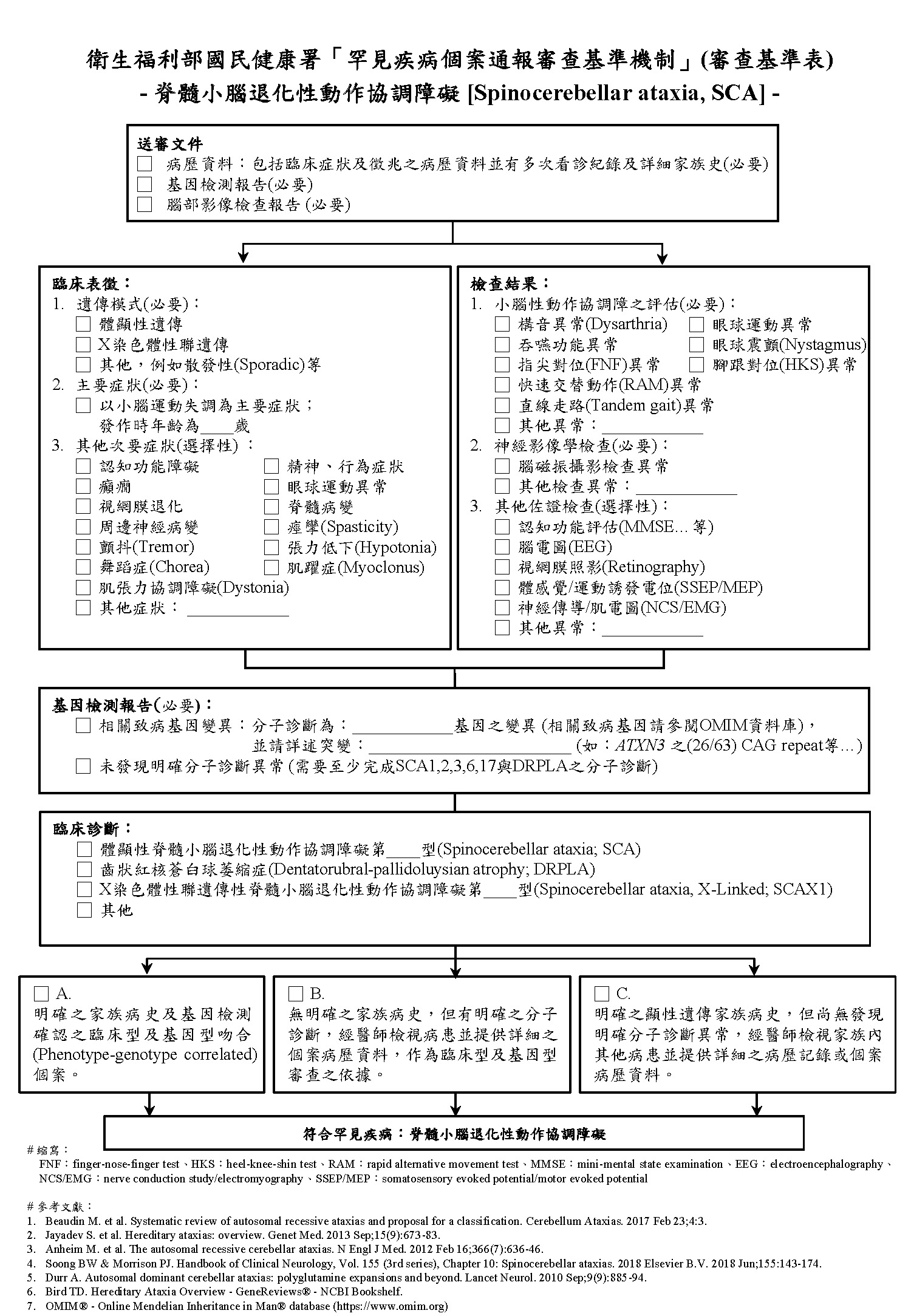 項目填寫部分病歷資料(必要) 主訴及病史主要症狀：以小腦運動失調為主要症狀步態不穩言語不清吞嚥困難寫字字跡退步病發時年齡為____歲其他次要症狀： 認知功能障礙精神、行為症狀癲癇巴金森症狀肌肉萎縮感覺異常小便失禁大便失禁顫抖(tremor)其他症狀： ____________家族病史 (請附上家族中其他病患之詳細病歷記錄或個案病歷資料)體顯性遺傳X染色體性聯遺傳其他神經學臨床檢查小腦性動作協調障礙之評估(必要)：構音異常(Dysarthria)吞嚥功能異常眼球運動異常眼球震顫(Nystagmus)指尖對位(FNF)異常腳跟對位(HKS)異常快速交替動作(RAM)異常直線走路(Tandem gait)異常SARA 分數_______________其他異常：視網膜退化快速動眼異常脊髓病變周邊神經病變強直(Rigidity)痙攣(Spasticity)張力低下(Hypotonia)顫抖(Tremor)肌躍症(Myoclonus)舞蹈症(Chorea)肌張力協調障礙(Dystonia)影像報告(必要) (請附相關影像資料)腦部MRI或其他影像檢查基因檢測報告(必要) (請附實驗室報告)